Sub-Directora Administrativa- Secretaria Gral Académica Universidad Nacional del SurMancini, Bárbara Regina        Atento a su presentación referida a la incorporación al Nomenclador Oficial de la Dirección General de Cultura y Educación de la Provincia  de Buenos Aires del título “Técnico/a Universitario/a en Acompañamiento Terapéutico”, expedido por esa Universidad, esta Comisión, habiendo realizado el análisis pertinente de la documentación aportada, explica que:      Para el desempeño en la docencia en esta jurisdicción la Resolución Nº 1718/18, que  establece los criterios para la habilitación y bonificación de títulos, postítulos y posgrados indica, entre otras pautas, que debe existir “correspondencia entre el alcance de los contenidos de la formación específica del título y el área de incumbencia y/o cargo definido en el Nomenclador (…). En todos los casos la formación específica deberá abarcar entre el 50 % y el 60 % de la carga horaria total.”     El Técnico/a Universitario/a en Acompañamiento Terapéutico es un profesional del campo de la salud mental que posee conocimientos, aptitudes, habilidades y capacidades para  intervenir a través de diversos modelos de abordaje para promover los enfoques ambulatorios en problemáticas psicopatológicas y antes situaciones de crisis y emergencia clínica en el contexto de un trabajo interdisciplinario,  el  facilitar la vinculación familiar, social y la rehabilitación, diseñando estrategias que propicien la construcción de espacios subjetivos de las personas con padecimiento mental  o físico en su entorno vincular. Detectar posibles recaídas  desde el ámbito de la vida cotidiana de éstas, identificando y anticipando situaciones de riesgo o descompensación      De lo expuesto se desprende que el título en cuestión no guarda especificidad con los cargos, materias o áreas de los niveles y modalidades del sistema educativo de la Provincia de Buenos Aires, por lo cual no es posible dar lugar a lo solicitado.     Saluda atte.COMISIÓN PERMANENTE  DE ESTUDIO DE TÍTULOS.    DIRECCIÓN DE TRIBUNALES DE CLASIFICACIÓN. LA PLATA, 9  DE SEPTIEMBRE DE 2021.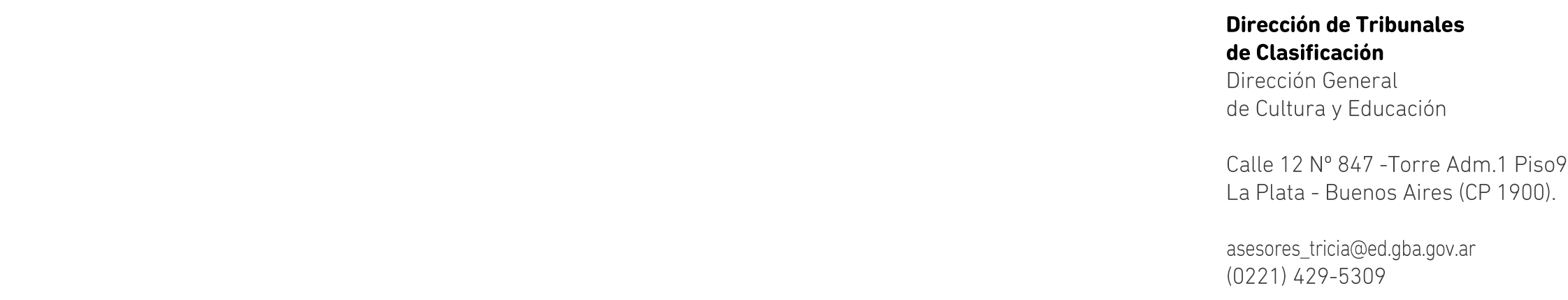 